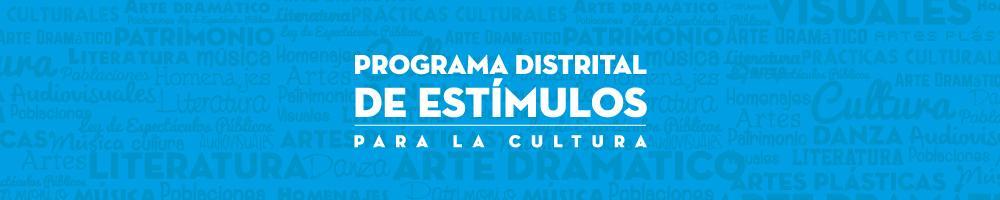 ANEXO 1FORMATO PARA LA PRESENTACIÓN DE PROPUESTAS “BECA INICIATIVAS CULTURALES PARA LA CONVIVENCIA 2018”1. Título de la propuesta _____________________________________________________   2. Identificación de la agrupación o persona jurídica3. Identificación de la instancia de participación3. Participante  4. Propuesta 5. Beneficiarios. (Describa la población que espera beneficiar directa e indirectamente con el proyecto, tanto a nivel cuantitativo como cuantitativo)6. Cronograma. Señale el momento de ejecución de cada una de las fases, componentes o actividades en relación con el tiempo total de duración de la propuesta y en orden cronológico.7. Presupuesto. Describa, de manera concreta, los conceptos o rubros que conforman cada actividad del proyecto y la cantidad requerida. Relacione en la columna de la SCRD los recursos que saldrán del estímulo económico disponible y en las otras columnas -opcional- si se cuenta con recursos de cofinanciación. Por favor revise que las sumas totales están bien.Nota: El valor del estímulo debe ser utilizado en su totalidad para el desarrollo del proyecto presentado. No se podrá destinar el dinero del estímulo para dotación, es decir, para gastos en la compra de equipos (equipos de cómputo, televisores, cámaras, proyectores, entre otros), instrumentos musicales o similares y para gastos recurrentes como aquellos que se derivan de gastos de nómina y mantenimiento de equipos. De igual forma, los honorarios no deberán constituir un porcentaje mayor al 60% del valor total de la propuesta. Nombre de la agrupación o persona jurídicaNombre representante de la agrupación o persona jurídicaCédula de ciudadanía o NITTeléfono fijo / celularDirección correspondencia Correo electrónico¿La agrupación o persona jurídica cuenta con sede?SÍ___ NO___Localidad / direcciónTeléfonoNombre de la instanciaNombre representante de la instanciaCédula de ciudadaníaTeléfono fijo / celularDirección correspondencia Correo electrónico¿La instancia o persona jurídica cuenta con sede?SÍ___ NO___Localidad / direcciónTeléfonoTrayectoria de las agrupaciones y/o personas jurídicas. Descripción corta de las principales iniciativas y/o proyectos que ha realizado en temas relacionados con el objeto de la propuesta y con el objeto de la convocatoria. Máximo ½ página.Trayectoria de las agrupaciones y/o personas jurídicas. Descripción corta de las principales iniciativas y/o proyectos que ha realizado en temas relacionados con el objeto de la propuesta y con el objeto de la convocatoria. Máximo ½ página.Trayectoria de las agrupaciones y/o personas jurídicas. Descripción corta de las principales iniciativas y/o proyectos que ha realizado en temas relacionados con el objeto de la propuesta y con el objeto de la convocatoria. Máximo ½ página.Trayectoria de las agrupaciones y/o personas jurídicas. Descripción corta de las principales iniciativas y/o proyectos que ha realizado en temas relacionados con el objeto de la propuesta y con el objeto de la convocatoria. Máximo ½ página.Trayectoria de las agrupaciones y/o personas jurídicas. Descripción corta de las principales iniciativas y/o proyectos que ha realizado en temas relacionados con el objeto de la propuesta y con el objeto de la convocatoria. Máximo ½ página.Equipo de trabajo. Diligencie la siguiente tabla con la información del equipo base que trabajará en la ejecución de la propuesta, incluya las personas de la agrupación o persona jurídica y de la instancia de participación.Equipo de trabajo. Diligencie la siguiente tabla con la información del equipo base que trabajará en la ejecución de la propuesta, incluya las personas de la agrupación o persona jurídica y de la instancia de participación.Equipo de trabajo. Diligencie la siguiente tabla con la información del equipo base que trabajará en la ejecución de la propuesta, incluya las personas de la agrupación o persona jurídica y de la instancia de participación.Equipo de trabajo. Diligencie la siguiente tabla con la información del equipo base que trabajará en la ejecución de la propuesta, incluya las personas de la agrupación o persona jurídica y de la instancia de participación.Equipo de trabajo. Diligencie la siguiente tabla con la información del equipo base que trabajará en la ejecución de la propuesta, incluya las personas de la agrupación o persona jurídica y de la instancia de participación.NombreNúmero CCOficio, ocupación y/o profesión.ExperienciaRol en la ejecución de la propuestaTítulo de la propuesta Título de la propuesta Localidad(es), barrio(s) y entorno en donde se desarrollará la propuesta: Elija el entorno entre los indicados en la cartilla en donde prefiera aplicar la iniciativa.Entorno:Localidad(es), barrio(s) y entorno en donde se desarrollará la propuesta: Elija el entorno entre los indicados en la cartilla en donde prefiera aplicar la iniciativa.Entorno:Objetivo general. Propósito central de la propuesta.Objetivo general. Propósito central de la propuesta.Objetivos específicos. Indique mínimo 3 objetivos específicos o propósitos concretos que permitan determinar los alcances de la propuesta y la obtención del objetivo general. Objetivos específicos. Indique mínimo 3 objetivos específicos o propósitos concretos que permitan determinar los alcances de la propuesta y la obtención del objetivo general. Antecedentes. Relacione los trabajos previos y la bibliografía que contextualizan el proceso a realizar, relevante para el proyecto propuesto. Antecedentes. Relacione los trabajos previos y la bibliografía que contextualizan el proceso a realizar, relevante para el proyecto propuesto. Justificación y Pertinencia. Describa por qué se realizará la propuesta y por qué es adecuada para la población que participará y el territorio en donde se realizará. Justificación y Pertinencia. Describa por qué se realizará la propuesta y por qué es adecuada para la población que participará y el territorio en donde se realizará. Desarrollo de la propuesta. Describa las etapas y acciones requeridas para desarrollar el proyectoDesarrollo de la propuesta. Describa las etapas y acciones requeridas para desarrollar el proyectoMetodología. Procesos que se desarrollarían para lograr los objetivos de la propuesta, según etapas y acciones para desarrollar la iniciativa.Metodología. Procesos que se desarrollarían para lograr los objetivos de la propuesta, según etapas y acciones para desarrollar la iniciativa.Producto entregable. Describa el formato, extensión y características del producto entregable de la memoria del proyecto.Producto entregable. Describa el formato, extensión y características del producto entregable de la memoria del proyecto.Fases o componentes. (Describa las etapas y acciones requeridas para desarrollar la propuesta).Fases o componentes. (Describa las etapas y acciones requeridas para desarrollar la propuesta).ComponenteResultados/Productos
(Logros cualitativos y/o cuantitativos)Plan de socialización. Describa las actividades que adelantará para dar a conocer la iniciativa y los resultados de la ejecución del estímulo. Máximo 150 palabras.Plan de socialización. Describa las actividades que adelantará para dar a conocer la iniciativa y los resultados de la ejecución del estímulo. Máximo 150 palabras.Sostenibilidad. Describa si la iniciativa hace parte de un proceso en curso, cuáles son los antecedentes y cuáles las posibles acciones para mantenerlo en el futuro. Máximo 150 palabras.Sostenibilidad. Describa si la iniciativa hace parte de un proceso en curso, cuáles son los antecedentes y cuáles las posibles acciones para mantenerlo en el futuro. Máximo 150 palabras.FASES, COMPONENTES O ACTIVIDADESOctubreNoviembreNoviembreNoviembreNoviembreDiciembreDiciembreDiciembreDiciembreFASES, COMPONENTES O ACTIVIDADES412341234CONCEPTOCANTIDADVALOR SOLICITADO SCRDRECURSOS PROPIOS OTROS RECURSOSSUBTOTALTOTALTOTAL PROYECTOTOTAL PROYECTOTOTAL PROYECTOTOTAL PROYECTOTOTAL PROYECTO